ОПИС ДИСЦИПЛІНИМетою вивчення дисципліни вивчення дисципліни «Законодавча база управління навчальними закладами» є отримання студентами сучасних знань з правових засад створення та діяльності навчальних закладів України всіх рівнів, а також формування певних вмінь та навичок щодо застосування на практиці норм чинного законодавства в роботі на посадах у навчальних закладах. Основними завданнями дисципліни є вивчення: загальнотеоретичних основ формування законодавчої бази навчальних закладів, теоретичних аспектів формування законодавства про надання послуг у сфері освіти; правової характеристики різних видів  навчальних закладів; переліку нормативно-правових актів, які входять до законодавчої бази навчальних закладів; видів суб’єктів господарювання, що надають послуги у сфері освіти; майнову та фінансову основи діяльності суб’єктів господарювання у ВНЗ. СТРУКТУРА ДИЦИПЛІНИПОЛІТИКА ОЦІНЮВАННЯШКАЛА ОЦІНЮВАННЯ ЗНАНЬ СТУДЕНТІВ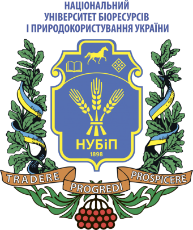 СИЛАБУС ДИСЦИПЛІНИ «Законодавча база управління навчальними закладами»Ступінь вищої освіти - БакалаврСпеціальність 015 «Професійна освіта»Освітня програма «Технологія виробництва і переробки продуктів сільського господарства»Рік навчання 3/2 ск, семестр 5/3Кількість кредитів ЄКТС 90Мова викладання українська_______________________Лектор дисципліник. пед. н., доцент Буцик І.М. Контактна інформація лектора (e-mail)044 527 80 82i_butsyk@ukr.netСторінка дисципліни в eLearn https://elearn.nubip.edu.ua/course/view.php?id=320ТемаГодини(лекції/лабора-торні, практичні, семінарські)Результати навчанняЗавданняОцінювання5/3 семестр5/3 семестр5/3 семестр5/3 семестр5/3 семестрМодуль 1.Модуль 1.Модуль 1.Модуль 1.Модуль 1.Тема 1.Світові та національні тенденції управління розвитком освіти2/2Знання з: сучасних проблем розвитку світу, основних типів держав, передумов виникнення економіки знань, основні теоретико-методологічні підходи до творення законодавства про освіту, статті Конституції і Закону України про освіту.Уміння: оперувати по-ложеннями з проблем розвитку світу, основних типів держав, передумов виникнення економіки знань, основні теоретико-методологічні підходи до творення законодавства про освіту.Виконання на elearn завдань для: 
1) підготовки до лекції; 
2) підготовки до практичного заняття;3) роботи на практичному занятті;4) закріплення знань з теми.10Тема 2.Правові засади реалізації управлінських функцій у закладі освіти2/2Знання з: історичних витоків законодавства України про освіту; ролі і місця керівника закладу освіти в реалізації законодавства про освіту; функціональних обов’язків, контрактів та посадових інструкцій; структури управління закладом освіти; особли-востей діяльності суб’єктів господарював-ня у сфері освіти.Уміння: оперувати положеннями щодо витоків законодавства України про освіту; ролі і місця керівника закладу освіти в реалізації законодавства про освіту; функціональних обов’яз-ків, контрактів та посадових інструкцій; структури управління закладом освіти; особливостей діяльності суб’єктів господарював-ня у сфері освіти.Виконання на elearn завдань для: 
1) підготовки до лекції;2) підготовки до практичного заняття;3) роботи на практичному занятті;4) закріплення знань з теми.10Тема 3.Вплив процесів європейської та світової інтеграції на законодавче забезпечення розвитку вищої освіти України2/2Знання з: сучасного стану вищої освіти в Європі та світі, законодавства України про вищу освіту, пунктів Національної рамки кваліфікацій. Уміння: оперувати положеннями з сучасного стану вищої освіти в Європі та світі, законодавства України про вищу освіту, пунктів Національної рамки кваліфікацій. Виконання на elearn завдань для: 
1) підготовки до лекції; 
2) підготовки до практичного заняття;3) роботи на практичному занятті;4) закріплення знань з теми.10Модуль 2.Модуль 2.Модуль 2.Модуль 2.Модуль 2.Тема 4.Законодавче та нормативно-правове забезпечення діяльності закладів вищої освіти України2/2Знання з: особливостей нового Закону України «Про вищу освіту»; законодавчого забезпе-чення наукової, науково-технічної та інноваційної діяльності; пунктів про-грами розвитку універси-тетів наук про життя в межах програми «Європа – 2020», шляхів модер-нізації та оновлення вищої освіти в Україні.Уміння: оперувати положеннями Закону України «Про вищу освіту» у межах наукової, науково-технічної та інноваційної діяльності; пунктами програми розвитку університетів наук про життя в межах програми «Європа – 2020»; аналізувати зміст нормативно-правових актів, визначати їх недоліки та надавати пропозиції щодо їх вдосконалення.Виконання на elearn завдань для: 
1) підготовки до лекції; 
2) підготовки до практичного заняття;3) роботи на практичному занятті;4) закріплення знань з теми.10Тема 5.Перспективи розвитку та законодавче забезпечення професійно-технічної та фахової передвищої освіти2/2Знання з: законодавчого забезпечення діяльності закладів професійно-технічної (професійної) освіти, статей законів України «Про профе-сійно-технічну освіту» та «Про фахову передвищу освіту», основних напрямів інноваційного розвитку професійно-технічної освіти. Уміння: оперувати положеннями з діяльності закладів професійно-технічної (професійної) освіти, статтями законів України «Про профе-сійно-технічну освіту» та «Про фахову передвищу освіту»; аналізувати зміст нормативно-правових документів.Виконання на elearn завдань для: 
1) підготовки до лекції; 
2) підготовки до практичного заняття;3) роботи на практичному занятті;4) закріплення знань з теми.10Тема 6.Законодавче забезпечення управління закладами загальної середньої, дошкільної та позашкільної освіти2/2Знання з: положень законодавства про загаль-ну середню освіту, її структуру і завдання; сутності Нової українсь-кої школи; проблем законодавчого забезпе-чення діяльності закладів позашкільної та дошкіль-ної освіти; правового регулювання діяльності інтернатних закладів освіти.Уміння: оперувати поло-женнями законодавства про загальну середню освіту; аналізувати зміст нормативно-право-вих актів, визначати їх недоліки та надавати пропозиції щодо їх вдосконалення.Виконання на elearn завдань для: 
1) підготовки до лекції; 
2) підготовки до практичного заняття;3) роботи на практичному занятті;4) закріплення знань з теми.10Тема 7.Правове забезпечення фінансово-господарської діяльності та організації охорони праці в закладах освіти2/2Знання з: положень законодавства України, яке регулює фінансово-господарську діяльність закладів освіти; правово-го регулювання фінансо-во-господарської діяль-ності закладів освіти; нормативно-правових актів з охорони праці та організаційних засад працеохоронної роботи.Уміння: оперувати поло-женнями законодавства України, яке регулює фінансово-господарську діяльність закладів осві-ти; правового регулюван-ня фінансово-господарсь-кої діяльності закладів освіти; нормативно-пра-вових актів з охорони праці та організаційних засад працеохоронної роботи; аналізувати зміст нормативно-правових актів, визначати їх недоліки та надавати пропозиції щодо їх вдосконалення.Виконання на elearn завдань для: 
1) підготовки до лекції; 
2) підготовки до практичного заняття;3) роботи на практичному занятті;4) закріплення знань з теми.10Всього за 1 семестрВсього за 1 семестрВсього за 1 семестрВсього за 1 семестр70Екзамен30 Всього за курсВсього за курсВсього за курсВсього за курс100Політика щодо дедлайнів та перескладання:Роботи, які здаються із порушенням термінів без поважних причин, оцінюються на нижчу оцінку. Перескладання модулів відбувається із дозволу лектора за наявності поважних причин (наприклад, лікарняний). Політика щодо академічної доброчесності:Списування під час контрольних робіт та екзаменів заборонені (в т.ч. із використанням мобільних девайсів). Курсові роботи, реферати повинні мати коректні текстові посилання на використану літературуПолітика щодо відвідування:Відвідування занять є обов’язковим. За об’єктивних причин (наприклад, хвороба, міжнародне стажування) навчання може відбуватись індивідуально (в он-лайн формі за погодженням із деканом факультету)Рейтинг студента, балиОцінка національна за результати складання екзамену90-100відмінно74-89добре60-73задовільно0-59незадовільно